UC-1: Create UserBasic FlowAlternate FlowsAF-A: User Name not AvailableAF-B: User Name in Invalid FormatAF-C: Password in Invalid FormatAF-D: E-Mail Address in Invalid FormatException FlowsEF-1:  Problem with Updating DatabaseBusiness RulesNOTE: We recommend keeping business rules in a separate repository. Only include them in a use case document if there is an organizational policy to that effect or if there is a very good reason to.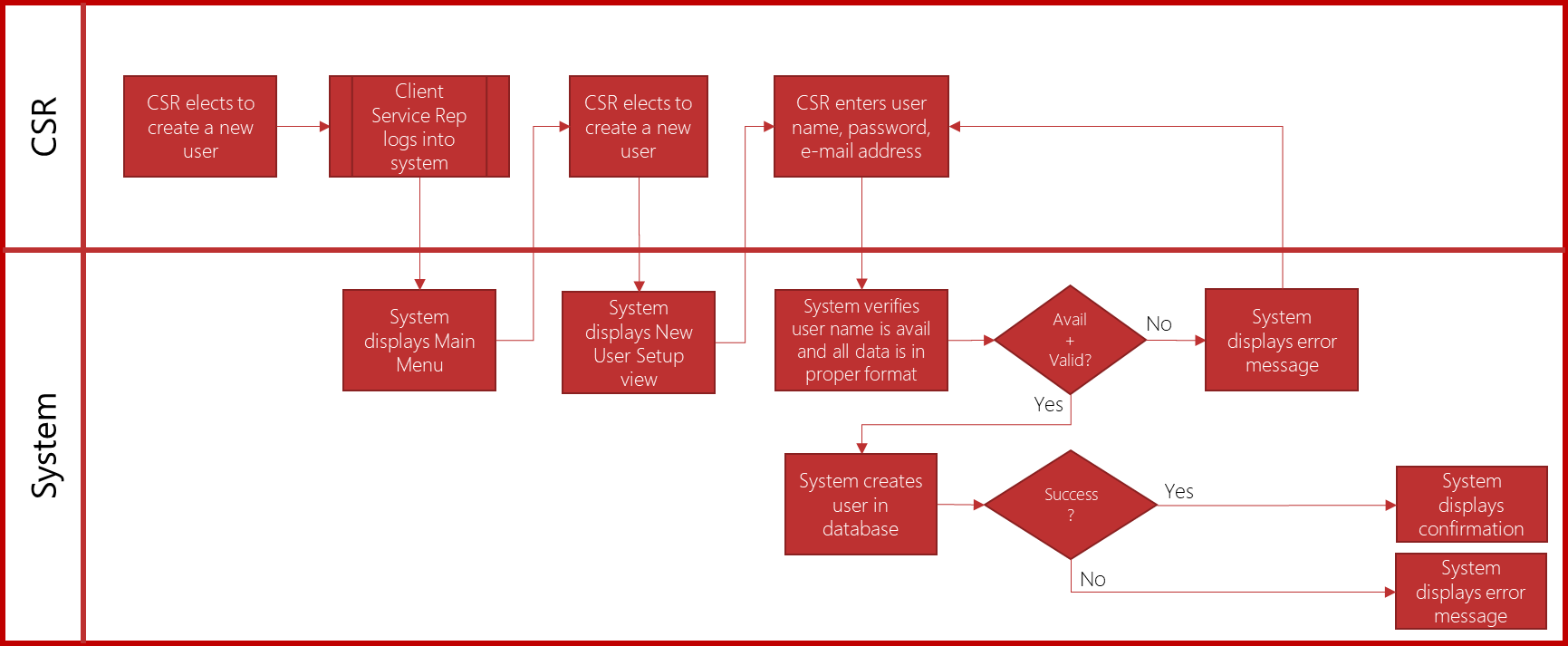 DescriptionThis use case describes the process by which a CSR sets up a new user in the system.ActorsCustomer Service Representative (CSR)SystemPreconditionsCSR is credentialed for the system.CSR is entitled to create users.CSR has the preferred user name, initial password, and e-mail address of the user.PostconditionsThe user has been set up in the system.TriggerCSR elects to create a new user.Step IDActorActionNotes and ReferencesBF-1Client Service RepClient Service Rep logs into the system.UC-7: LogonBF-2SystemSystem displays Main Menu.BF-3Client Service RepCSR elects to set up a new user.BF-4SystemSystem displays the New User Set-Up view.BF-5Client Service RepCSR enters the following info:Preferred User NameInitial PasswordE-Mail AddressBF-6SystemSystem verifies User Name is available and in proper format.BR-1 (User Names Unique)BR-2 (User Name Format)AF-A (User Name not Available)AF-B (User Name in Invalid Format)BF-7SystemSystem verifies Password is in valid format.BR-3 (Password Format)AF-C (Password in Invalid Format)BF-8SystemSystem verifies E-Mail address is in valid format.BR-4 (E-Mail Format)AF-D (E-Mail Address in Invalid Format)BF-9SystemSystem creates user in database.EF-A (Problem with Updating Database)BF-10SystemSystem displays confirmation message: “This user has been set up in the system:[Preferred User Name][Initial Password][E-Mail Address]”Extension: UC-9 (Send Credentials to New User)Step IDActorActionNotes and ReferencesAF-A-1SystemIf the User Name is unavailable, the system displays the following error message to the user: “This user name is not available. Please choose another.”AF-A-2[Return to BF-5]Step IDActorActionNotes and ReferencesAF-B-1SystemIf the User Name is in an invalid format, the system displays the following error message to the user: “This user name is invalid. User names must be 6-20 alphanumeric characters.”BR-2 (User Name Format)AF-B-2[Return to BF-5]Step IDActorActionNotes and ReferencesAF-C-1SystemIf the Password is in an invalid format, the system displays the following error message to the user: “This password is invalid. Passwords must be 6-20 alphanumeric characters.”BR-3 (Password Format)AF-C-2[Return to BF-5]Step IDActorActionNotes and ReferencesAF-D-1SystemIF the E-Mail Address is in an invalid format, the system displays the following error message to the user: “This e-mail address is in an invalid format.”BR-4 (E-Mail Format)AF-D-2[Return to BF-5]Step IDActorActionNotes and ReferencesEF-A-1SystemIf the system encounters an unexpected issue while attempting to create a user account in the database, the system will display the following message to the user: “The system was unable to process your request due to an error in the system. Please contact the Technology Help Desk.”EF-A-2[End of Use Case]Rule IDNameDescriptionBR-1User Names UniqueAny preferred user name may not be added to the database if it matches any existing user name.BR-2User Name FormatUser names must adhere to the following rules:Must be 6-20 characters longMust be alphanumeric characters onlyBR-3Password FormatPasswords must adhere to the following rules:Must be 6-20 characters longMust be alphanumeric characters onlyBR-4E-Mail FormatE-mails must be of format:  [x]@[y].[z], where:x is an alphanumeric stringy is an alphanumeric stringz is three or fewer characters andz is alphabetical characters only